(สำเนาคู่ฉบับ)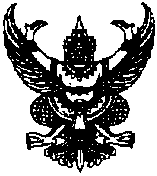 ประกาศเทศบาลตำบลรูสะมิแลเรื่อง  กำหนดสมัยประชุมสภาสมัยสามัญ ประจำปี พ.ศ. 25๖๓และกำหนดวันเริ่มประชุมสภาสมัยสามัญ สมัยแรก ประจำปี พ.ศ. ๒๕๖๔………………………………………………………………….		ด้วย สภาเทศบาลตำบลรูสะมิแล มีมติที่ประชุมในการประชุมสภาเทศบาลตำบลรูสะมิแลสมัยสามัญ สมัยแรก ประจำปี พ.ศ. ๒๕๖๓ เมื่อวันศุกร์ที่ ๑๓  มีนาคม 25๖๓ ได้กำหนดสมัยประชุม สมัยสามัญ ประจำปี พ.ศ. 25๖๓ และกำหนดวันเริ่มประชุมสมัยสามัญ สมัยแรก ประจำปี พ.ศ. 25๖๔		อาศัยอำนาจตามความในข้อ 20 ข้อ 21 แห่งระเบียบกระทรวงมหาดไทย ว่าด้วยข้อบังคับ  การประชุมสภาท้องถิ่น พ.ศ. 25๔7 จึงประกาศ เรื่อง กำหนดสมัยประชุมสภาสมัยสามัญ ประจำปี พ.ศ. 25๖๓และกำหนดวันเริ่มประชุมสภาสมัยสามัญ สมัยแรก ประจำปี พ.ศ. 25๖๔ ดังนี้		สมัยสามัญ สมัยที่ 2 ประจำปี 25๖๓	ตั้งแต่วันที่ 1 พฤษภาคม - 30 พฤษภาคม 25๖๓รวมระยะเวลา 30 วัน		สมัยสามัญ สมัยที่ 3 ประจำปี 25๖๓	ตั้งแต่วันที่ 1๕ สิงหาคม – ๑๓ กันยายน 25๖๓รวมระยะเวลา 30 วัน		สมัยสามัญ สมัยที่ 4 ประจำปี 25๖๓	ตั้งแต่วันที่ 1 ธันวาคม – ๓๐ ธันวาคม 25๖๓รวมระยะเวลา 30 วัน		สมัยสามัญ สมัยแรก ประจำปี 25๖๔	ตั้งแต่วันที่ 1๕ กุมภาพันธ์ – ๑๖ มีนาคม 25๖๔รวมระยะเวลา 30 วัน		จึงประกาศมาเพื่อทราบโดยทั่วกัน	ประกาศ ณ วันที่  ๒๕ เดือนมีนาคม พ.ศ. ๒๕๖๓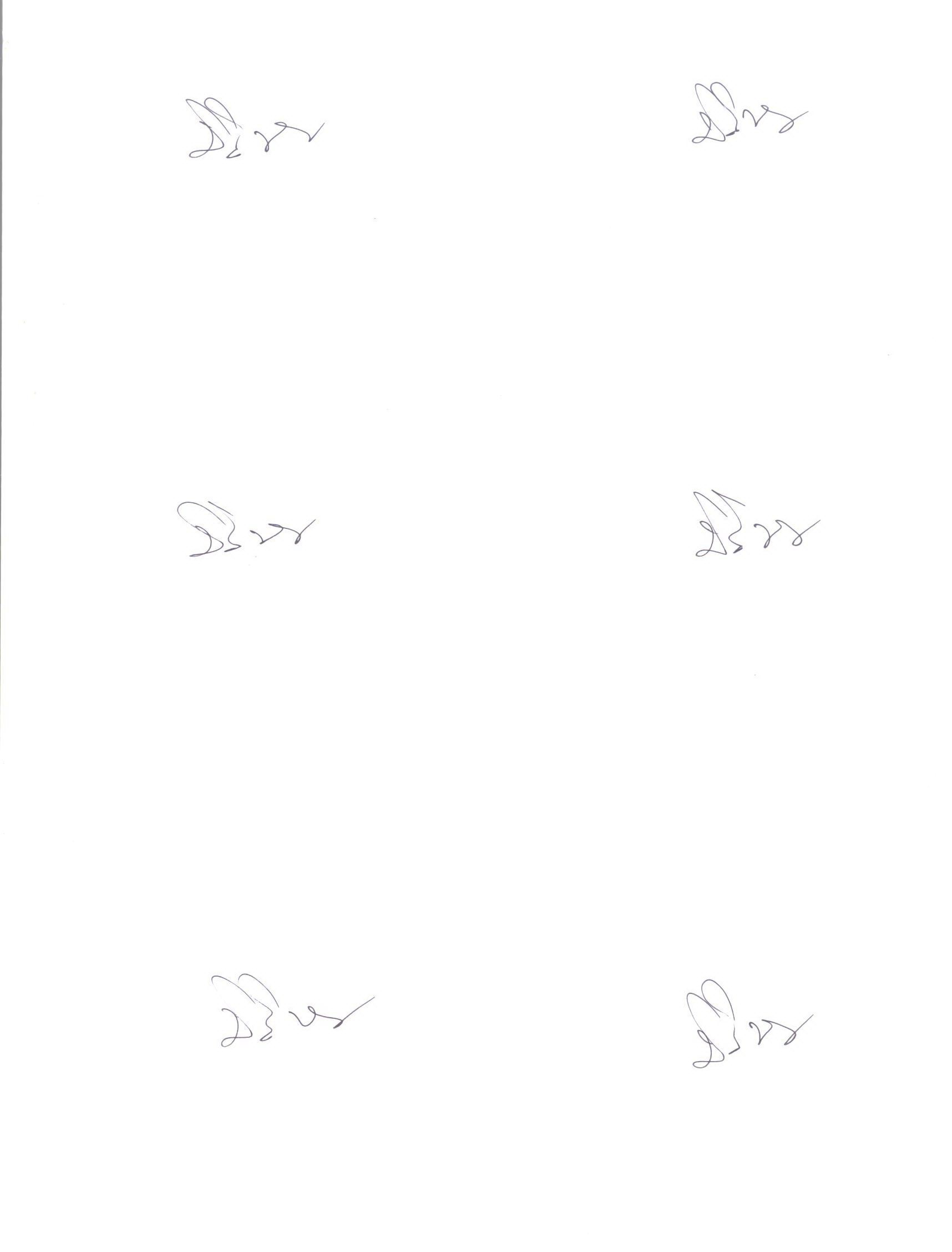 	(นายศิริทร ทองอ่อน)	ประธานสภาเทศบาลตำบลรูสะมิแล